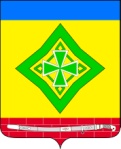 Совет Ладожского сельского поселенияУсть-Лабинского района  Р Е Ш Е Н И Е 24.02.2022  г.		                    		                                                    № 1   ст. Ладожская                                                                             Протокол  №  48Об утверждении  прейскуранта гарантированного перечня услуг по погребению, оказываемых на территории Ладожского сельского поселения Усть-Лабинского района В рамках реализации пункта 22 статьи  14 Федерального закона от                           06 октября 2003 года № 131-ФЗ «Об общих принципах организации местного самоуправления в Российской Федерации», руководствуясь Федеральным законом от 12 января 1996 года № 8-ФЗ «О погребении и похоронном деле в Краснодарском крае», во исполнение постановления Правительства Российской Федерации от  12 октября 2010 года № 813 «О сроках индексации предельного размера стоимости услуг, предоставляемых согласно гарантированного перечня услуг по погребению, подлежащей возмещению специализированной службе по вопросам похоронного дела, а также предельного размера социального пособия на погребение» Совет Ладожского сельского поселения Усть-Лабинского района,  р е ш и л:Утвердить прейскурант гарантированного перечня услуг попогребению, оказываемых на территории Ладожского сельского поселения Усть-Лабинского  района, согласно приложения.Данное решение распространяет свое действие на правоотношениявозникшие с 01 февраля 2022 года.Решение Совета Ладожского сельского поселения Усть-Лабинскогорайона: от 09 февраля 2021 года № 3 протокол № 26 «Об утверждении  прейскуранта гарантированного перечня услуг по погребению, оказываемых на территории Ладожского сельского поселения Усть-Лабинского района», признать утратившими силу.4. Ведущему специалисту общего отдела администрации Ладожскогосельского поселения Усть-Лабинского района (Куцевалова) опубликовать настоящее решение в районной газете «Сельская новь» и разместить на официальном сайте Ладожского сельского поселения Усть-Лабинского района в сети «Интернет».5. Решение вступает в силу со дня его опубликования.Председатель СоветаЛадожского сельского поселенияУсть-Лабинского района                                                    В. А. ОстровскийГлаваЛадожского сельского поселенияУсть-Лабинского района                                                   Т. М. МарчукПРИЛОЖЕНИЕк решению Совета Ладожского сельского поселения Усть-Лабинского района от  24.02.2022  года  №  1протокол  №  48ПРЕЙСКУРАНТгарантированного перечня услуг по погребению, оказываемых  на территории муниципального  образования Ладожского сельского поселения  Усть-Лабинского районаГлаваЛадожского сельского поселенияУсть-Лабинского района                                                                  Т. М. Марчук№ п/пНаименование  услугиСтоимость, руб. с 01.02.2022 г.1Оформление  документов, необходимых для погребения154,962Гроб стандартный , строганный, из материалов толщиной 25-32 мм, обитый внутри и снаружи тканью х/б с подушкой из стружки2 285,033Инвентарная табличка   с указанием ФИО, даты рождения и смерти216,37 4Доставка гроба и похоронных принадлежностей по адресу, указанному  заказчиком1 133,015Перевозка тела (останков) умершего к  месту  захоронения1 054,076Погребение умершего при рытье могилы экскаватором0,00 7Погребение  умершего при рытье могилы вручную2 119,848ИТОГО  предельная стоимость гарантированного перечня услуг по погребению 8.1при рытье  могилы экскаватором0,00  8.2при рытье  могилы вручную6 963,28